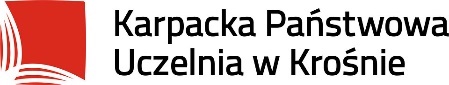 ZESTAW PYTAŃ/ZAGADNIEŃ DO EGZAMINU DYPLOMOWEGO NA KIERUNKU ZARZĄDZANIE (STUDIA PIERWSZEGO STOPNIA – PROFIL PRAKTYCZNY)Pytania/zagadnienia egzaminacyjneScharakteryzować poszczególne funkcje zarządzania, z uwzględnieniem ewolucji w tym zakresie (od koncepcji H. Fayola do czasów współczesnych)Scharakteryzować współczesne metody zarządzania oraz główne zasady zarządzania Scharakteryzować wszystkie etapy procesu zarządzaniaOmówić różnice występujące pomiędzy zarządzaniem operacyjnym, taktycznym oraz strategicznymZdefiniować pojęcie styl kierowania oraz omówić poszczególne klasyfikacje stylów kierowania według różnorodnych ujęćScharakteryzować pojęcie umiejętności menedżerskich - technicznych, społecznych i koncepcyjnych, a także tzw. kompetencji miękkich oraz twardychOmówić etapy procesu kadrowegoOmówić teorię kapitału ludzkiego, w tym w kontekście ewolucji podejścia do zasobów ludzkich od strony zarządzaniaScharakteryzować różnice występujące pomiędzy modelem sita a modelem zasobów ludzkich oraz modelem Harvarda a modelem MichiganScharakteryzować poszczególne możliwe formy opodatkowania działalności gospodarczej, w tym z uwzględnieniem rekomendacji wyboru poszczególnych form przez prowadzących działalność biznesowąScharakteryzować poszczególne formy organizacyjno-prawne prowadzenia działalności gospodarczej Omówić klasyfikacje przedsiębiorstw z uwzględnieniem różnorodnych kryteriówScharakteryzować poszczególne zasoby organizacyjne, w tym w kontekście zarządzania nimiOmówić poszczególne formy organizacyjno-prawne i własnościowe organizacji Scharakteryzować przykłady tzw. nowych form organizacyjnych, tj. organizacja sieciowa, wirtualna, ucząca się, inteligentna itp. Zdefiniować pojęcie struktury organizacyjnej oraz scharakteryzować poszczególne ich typy  Omówić pojęcie kultury organizacyjnej oraz scharakteryzować poszczególne poziomy kultury w ujęciu E. ScheinaZdefiniować pojęcie otoczenia organizacyjnego oraz omówić poszczególne elementy otoczenia zewnętrznego i wewnętrznego Zdefiniować pojęcie przywództwa oraz scharakteryzować cechy dobrego przywódcyOmówić ewolucję rozwoju koncepcji marketingu – od orientacji produktowej do marketingu strategicznegoZdefiniować pojęcie marketingu oraz scharakteryzować poszczególne narzędzia oraz relacje „4P” i „4C”  Omówić obszary merytorycznego zainteresowania badań marketingowych oraz scharakteryzować kolejne etapy procesu badań marketingowychOmówić założenia koncepcji TQM oraz scharakteryzować poszczególne narzędzia zarządzania jakościąScharakteryzować systemy zarządzania: jakością, bezpieczeństwem, środowiskiem - według norm ISOZdefiniować pojęcia tj.: księga jakości, procedura, instrukcja pod kątem hierarchii dokumentacji systemowej według normy ISO 9001 oraz omówić ich znaczenie w kontekście wdrażania systemu zarzadzania jakością w organizacjiZdefiniować pojęcie badań statystycznych oraz scharakteryzować możliwości ich wykorzystania z punktu widzenia potrzeb menedżerskichOmówić poszczególne elementy składające się na siedmioetapowy proces budowy kwestionariusza badawczegoOmówić różnice w obszarach zainteresowań mikroekonomii i makroekonomiiScharakteryzować różnice pomiędzy ekonomią pozytywną i normatywnąZaprezentować wybrane prawa ekonomiczne mające zastosowanie w funkcjonowaniu gospodarczym osób fizycznych i/lub podmiotów prawnychScharakteryzować pojęcie rynku oraz omówić podmioty gospodarujące w jego obrębieWykazać różnice pomiędzy autorskimi prawami osobistymi i autorskimi prawami majątkowymiOmówić poszczególne rodzaje umów zawieranych przez organizacje z osobami fizycznymi (w tym w obszarze zatrudniania, przenoszenia praw itd.)Scharakteryzować znaczenie kultury symbolicznej wobec jednostki, a także zbiorowościZdefiniować pojęcie grupy pierwotnej oraz omówić jej rolę i znaczenie w funkcjonowaniu organizacji Wypracować własny pogląd z uwzględnieniem merytorycznej argumentacji na temat: „Ile powinno być państwa w gospodarcze – więcej liberalizmu czy interwencjonizmu?”  Zdefiniować pojęcie polityki gospodarczej oraz omówić poszczególne jej celeOmówić zasady funkcjonowania układu kosztów w przedsiębiorstwieZdefiniować pojęcie systemu finansowego państwa oraz omówić zasady jego funkcjonowaniaOmówić podstawowe mierniki dotyczące opłacalności inwestycyjnejZdefiniować pojęcie płynności finansowej przedsiębiorstwa oraz omówić narzędzia pozytywnie wpływające na jej zachowanieScharakteryzować system podatkowy w Polsce oraz omówić poszczególne rodzaje podatkówOmówić zasady tworzenia i eksploatacji sieciowych systemów informatycznych w procesach zarządzaniaScharakteryzować wybrane systemy informatyczne wspomagające zarządzanie organizacjami (w tym omówić poszczególne moduły konkretnych systemów)Omówić problematykę planowania sieciowego na przykładzie metody PERT i metody CPMOmówić poszczególne etapy definiowania i realizacji projektuZdefiniować pojęcie rozwoju regionalnego oraz omówić jego wymiary i wyróżnikiOmówić etapy formułowania strategii JST oraz uwarunkowania realizacji strategii JSTOmówić poszczególne programy operacyjne w perspektywie finansowej na lata 2014-2020Zidentyfikować możliwości uzyskania przez organizacje sektora przedsiębiorstw dotacji z UE w ramach poszczególnych programów operacyjnych w latach 2014-2020Omówić zasady przygotowania się do spotkania biznesowego, prezentacji lub wystąpienia publicznegoScharakteryzować poszczególne elementy komunikacji niewerbalnej w kontaktach służbowychOmówić rynek usług ubezpieczeniowych w PolsceZdefiniować pojęcie majątku przedsiębiorstwa oraz omówić poszczególne składniki majątku trwałego i obrotowegoOmówić podstawowe zasady towarzyszące rachunkowościZidentyfikować pojęcia, tj.: misja, wizja, strategiaOmówić pojęcie kosztów oraz dokonać klasyfikacji kosztów organizacyjnychOmówić klasyfikację regulacji prawnych ze względu na metodę oraz przedmiot Dokonać krótkiej prezentacji swojej osoby pod kątem ubiegania się na stanowisko kierowniczeDokonać krótkiej prezentacji swojego pomysłu biznesowego /menedżerskiego /usprawniającego (w tym z wykorzystaniem programu PowerPoint)Dr inż. Piotr Lenik                                                                                                         Kierownik Zakładu Zarządzania Zagadnienia ugruntowujące wiedzę w obszarze poszczególnych zakresów kształceniaZarządzanie finansamiOmówić pojęcie sprawozdania finansowego oraz problematykę oceny sytuacji finansowej organizacji na podstawie danych pochodzących ze sprawozdania finansowegoOmówić poszczególne wybrane wskaźniki finansowe pod kątem ich przydatności w ocenianiu kondycji finansowej organizacjiScharakteryzować źródła finansowania przedsiębiorstwaZdefiniować pojęcie budżetu państwa oraz scharakteryzować jego poszczególne elementyRozwinąć zagadnienie: finanse międzynarodoweScharakteryzować wybrane systemy informatyczne wspomagające zarządzanie finansami (w tym omówić poszczególne moduły konkretnych systemów)Omówić problematykę rynku bankowego w Polsce oraz jego strukturę Omówić problematykę bankowych stóp procentowych Rozwinąć zagadnienie w kontekście zarządzania organizacjami: przychody versus kosztyScharakteryzować pojęcie kalkulacji kosztów oraz omówić jej rodzajePrzedstawić konstrukcję podatku od towarów i usług oraz podać przykłady stawek podatkowychUstosunkować się do zagadnienia z użyciem merytorycznych argumentów: „Na jakie cechy należy zwrócić uwagę przy wyborze dobrego systemu finansowo-księgowego?”Ustosunkować się do zagadnienia z użyciem merytorycznych argumentów: „Na podstawie jakich mierników ekonomicznych należy oceniać opłacalność inwestycji?”Wyjaśnić pojęcia controlling oraz audyt, a także omówić podstawowe narzędzia wykorzystywanie w rachunkowości zarządczejOmówić system audytu wewnętrznego w kontekście poprawy efektywności finansowej przedsiębiorstwaRozwinąć zagadnienie: punkt/próg rentownościZdefiniować pojęcie koszty pracy oraz scharakteryzować składniki tych kosztówOmówić sposoby naliczania płacy zasadniczejOmówić problematykę płacowego systemu wynagradzania oraz systemu pozapłacowego Omówić poszczególne aspekty wymiarowania pracyScharakteryzować pojęcie kosztorysowania oraz omówić rodzaje kosztorysów i sposoby ich sporządzaniaOmówić zagadnienie: wnioskowanie statystyczne a weryfikacja hipotezOmówić podstawowe wskaźniki dotyczące statystyki i badań statystycznychWyjaśnić istotę ekonometrii oraz omówić jej podstawowe nurty i metody badawczeOmówić zasady sporządzania sprawozdań finansowych oraz scharakteryzować poszczególne ich elementyOmówić podstawowe zasady występujące w księgowości, w tym uniwersalne, podstawowe i szczegółoweOmówić problematykę rynku funduszy inwestycyjnych, w tym funduszy emerytalnychZdefiniować pojęcie rynku finansowego oraz omówić poszczególne segmenty i instrumenty tego rynkuWyjaśnić zagadnienia dotyczące rynku papierów wartościowych, giełdy papierów wartościowych oraz zasad obrotu akcjamiPodobieństwa i różnice dotyczące konstruowania rocznych planów finansowych / budżetów w sektorze publicznym i sektorze przedsiębiorstwZarządzanie instytucjami publicznymiScharakteryzować etapy procesu inwestycyjnego, a także omówić obowiązki poszczególnych jego uczestnikówOmówić podstawowe metody kosztorysowania inwestycyjnegoZdefiniować pojęcie inwestycji oraz scharakteryzować rodzaje inwestycji według różnych kryteriówOmówić metody analizy demograficznej oraz źródła i zakresy danych społeczno-demograficznychOmówić procedurę badania statystycznego dotyczącego zjawisk demograficznychOmówić procedury budżetowe w Polsce oraz istotę sprawozdawczości budżetowejOmówić podstawowa zasady konstruowania budżetu w JSTPodobieństwa i różnice dotyczące konstruowania rocznych planów finansowych / budżetów w sektorze publicznymOmówić poszczególne etapy definiowania oraz realizowania projektów przez JSTRozwinąć zagadnienie etykiety i protokołu dyplomatycznego, w tym wskazać przykłady stosowania poszczególnych ich zasad w praktyceObjaśnić ogólne procedury udzielania zamówienia publicznego, w tym obowiązki i prawa zamawiającegoScharakteryzować poszczególne tryby zamówień publicznychOmówić organizację i strukturę sektora administracji publicznej w PolsceOmówić organy zarządzania w sektorze publicznym w PolsceObjaśnić specyfikę współczesnej administracji publicznej oraz zarządzania w administracjiOmówić modele zarządzania administracją i modele zatrudniania pracowników w organach administracji publicznejScharakteryzować ogólne zasady postępowania administracyjnego i postępowania odwoławczego w administracjiWyjaśnić pojęcia tj.: administracja państwowa, rządowa i samorządowa oraz trójpodział władzyWyjaśnić pojęcie władzy, a także porównać system amerykański (system łupów) z systemem francuskim (system kariery)Zidentyfikować oraz omówić pojęcie ewolucji zarządzania strategicznego w sektorze publicznymOmówić zagadnienie: ocena potencjału strategicznego w sektorze publicznymRozwinąć zagadnienie: finanse publiczne i funkcje finansów publicznychScharakteryzować sektor finansów publicznych w PolsceOmówić cele i zadania poszczególnych międzynarodowych instytucji publicznychOmówić problematykę długu publicznego w PolsceWypracować własny pogląd z uwzględnieniem merytorycznej argumentacji na temat: „Pozytywne i negatywne aspekty integracji gospodarczej Polski z Unią Europejską”Rozwinąć zagadnienie marketingu terytorialnegoOmówić znaczenie Public Relations w instytucjach publicznychWyjaśnić zasady procedencji oraz dokonać procedencji stanowisk administracyjnych w województwie, powiecie, gminieOmówić wybrane metody i strategie rozwiązywania konfliktów mogących występować w instytucjach publicznychZarządzanie w przedsiębiorstwiePrzedstawić zasady funkcjonowania systemu normalizacji, certyfikacji oraz akredytacjiPodać podstawowe różnice pomiędzy audytem procesu a audytem wyrobuScharakteryzować podstawowe założenia CRMOmówić główne społeczne i etyczne problemy związane z realizacją sprzedażyZdefiniować pojęcie stylu negocjacyjnego oraz omówić wybrane cechy poszczególnych stylówOmówić przykładowy łańcuch dostaw oraz wymienić podstawowe kryteria oceny realizacji dostaw w łańcuchu logistycznymZdefiniować pojęcia, tj.: produktywność, rentowność/zyskowność, sprawność/wydajnośćOmówić pojęcie kosztów w przedsiębiorstwie oraz dokonać ich klasyfikacji Zidentyfikować pojęcia związane z zarządzaniem logistycznym, tj.: MRP, MRP II, ERP, MPS, DRPZidentyfikować pojęcia związane z organizacją produkcji i TQM, tj.: JiT, 5S, TOC, FMEA, SMED, SKP i SKO, TPMScharakteryzować wybrane metody heurystyczne towarzyszące procesowi podejmowania decyzji menedżerskichZdefiniować pojęcie CSR oraz omówić podstawowe zasady i narzędzia towarzyszące społecznej odpowiedzialności biznesuOmówić metody portfelowe wykorzystywane w analizie strategicznej przedsiębiorstwa Omówić etapy analizy otoczenia konkurencyjnego za pomocą modelu Portera Omówić metody analizy makrootoczenia przedsiębiorstwaScharakteryzować etapy procesu inwestycyjnego, a także omówić obowiązki poszczególnych jego uczestnikówOmówić podstawowe metody kosztorysowania inwestycyjnegoZdefiniować pojęcie inwestycji oraz scharakteryzować rodzaje inwestycji według różnych kryteriówRozwinąć zagadnienie w kontekście zarządzania organizacjami: przychody versus kosztyWypracować własny pogląd z uwzględnieniem merytorycznej argumentacji na temat: „Pozytywne i negatywne aspekty integracji gospodarczej Polski z Unią Europejską w kontekście rozwoju sektora przedsiębiorstw”Wyjaśnić pojęcia controlling oraz audyt, a także omówić podstawowe narzędzia wykorzystywanie w controllinguOmówić system audytu wewnętrznego w kontekście poprawy efektywności przedsiębiorstwaRozwinąć zagadnienie etykiety w biznesie, w tym wskazać przykłady stosowania poszczególnych zasad etykiety w praktyceKlasyfikacja przedsiębiorstw z uwzględnieniem różnorodnych kryteriówScharakteryzować źródła finansowania przedsiębiorstwaWykazać się wiedzą na temat struktury sektora przedsiębiorstw w regionie, kraju oraz Unii EuropejskiejOmówić podstawowe elementy związane z planowaniem procesu produkcyjnegoScharakteryzować poszczególne zasoby występujące w przedsiębiorstwieScharakteryzować wybrane systemy informatyczne wspomagające zarządzanie w przedsiębiorstwach produkcyjnych, handlowych i usługowych (w tym omówić poszczególne moduły konkretnych systemów)Przedstawić główne rodzaje źródeł informacji biznesowych wykorzystywanych w zarządzaniu przedsiębiorstwem